KAUNO M. LOPŠELIS DARŽELIS “ NAMINUKAS”LOGPEDINĖS PRATYBOS NAMUOSE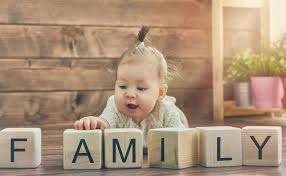 KALBOS UGDYMASGARSŲ TARIMAShttps://www.youtube.com/watch?v=hMufmWus_rwhttps://www.youtube.com/watch?v=blV3-rIy3vAhttps://www.youtube.com/watch?v=Pmezo-iREhkhttp://vaikystesdvaras.lt/wp-content/uploads/2017/01/Logopedo-patarimai-t%C4%97vams-.pdfhttps://www.youtube.com/watch?v=D3BiqHlLS4ghttps://www.youtube.com/watch?v=FH5mxba0jr8https://www.youtube.com/watch?v=ZxnoQNXoP-Yhttps://www.youtube.com/watch?v=2mCpqdtj5wIhttps://www.youtube.com/watch?v=i1Qf4Rhik_chttps://www.youtube.com/watch?v=q9IT577g994GIRDIMASIS SUVOKIMASSMULKIOJI MOTORIKAhttps://logopedai.jimdofree.com/http://logopedaslpc.lt/girdimojo-suvokimo-lavinimas-per-zaidima/https://atviras-langas.blogspot.com/2011/01/girdimojo-suvokimo-ir-fonemines-klausos.htmlhttps://www.youtube.com/watch?v=8LaXVuQUBrshttps://www.youtube.com/watch?v=81kjPMX2Opohttps://www.youtube.com/watch?v=fHqkBYOA8rwhttps://www.youtube.com/watch?v=moxb3X-RfYMhttps://www.youtube.com/watch?v=WLNj6SPgNwEhttps://www.youtube.com/watch?v=Eg6Xf2XnJR4https://www.youtube.com/watch?v=2UE4rAeeJqshttps://www.youtube.com/watch?v=7Tu7erdZsDU